Guidance from EC-69(Submitted by the Secretariat)Action proposedThe session will be informed on relevant guidance from EC-69 to be taken into account. References:Sixty-night session of the WMO Executive Council (Geneva, 10 - 17 May 2017)(https://library.wmo.int/opac/index.php?lvl=notice_display&id=19919#.Wg1ZuIQrIkI)____________3	GUIDANCE FROM EC-69 (May 2017)Resolution 2 (EC-69) INITIAL VERSION OF THE GUIDE TO THE WMO INTEGRATED GLOBAL OBSERVING SYSTEMEC requested the Intercommission Coordination Group on WIGOS to further develop and enhance the Guide with additional material as it becomes available in accordance with Resolution 2 (EC-68);Decision 22 (EC-69)	VISION FOR THE WMO INTEGRATED GLOBAL OBSERVING SYSTEM IN 2040EC recommended further that the current draft Vision developed by a community of technical commission experts and representatives by the space agencies and user communities under the leadership of ICG-WIGOS be used as the basis for further consultation with Members, satellite operators, and user communities;EC decided that the Intercommission Coordination Group on the WMO Integrated Global Observation System (ICG-WIGOS) take ownership of the further development of the Vision, including the work necessary for the integration of the two drafts into one coherent Vision document, with a view to have it approved by the Eighteenth World Meteorological Congress in 2019.Decision 28 (EC-69) TROPICAL PACIFIC OBSERVING SYSTEM 2020EC decided that TPOS 2020 is now recognized as a WIGOS Pre Operational Regional Pilot, and that its implementation and transition back into the global sustained observing system is coordinated by the TPOS 2020/JCOMM Transition and Implementation Task Team;EC requested Intercommission Coordination Group on WIGOS and JCOMM to facilitate implementation of this Decision;Decision 31 (EC-69) INDICATORS FOR MONITORING PROGRESS IN THE WMO INTEGRATED GLOBAL OBSERVING SYSTEM NATIONAL IMPLEMENTATIONEC requested the Intercommission Coordination Group on WIGOS to further develop this monitoring tool to be used by Members;Decision 32 (EC-69) WAY FORWARD FOR TRANSITIONING THE WMO INTEGRATED GLOBAL OBSERVING SYSTEM FROM THE CURRENT PROJECT STRUCTURE INTO THE WMO PROGRAMMATIC STRUCTUREEC requested the Intercommission Coordination Group on WIGOS to develop a proposal for WIGOS in the WMO programmatic structure, taking into account the proposed changes to the WMO governance structure being developed by the EC Working Group on Strategic and Operational Planning (EC-SOP);__________World Meteorological Organization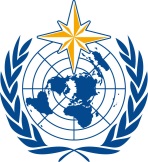 Inter-Commission Coordination Group On WIGOS Seventh Session
Geneva, Switzerland, 15-17 January 2018World Meteorological OrganizationInter-Commission Coordination Group On WIGOS Seventh Session
Geneva, Switzerland, 15-17 January 2018Submitted by:
16.11.2017Summary and purpose of documentThis document provides WIGOS relevant guidance from EC-69.